2020年５月　英会話サロン “Online Lesson”  月会費：8,000円（月5回）10,000円 (取り放題）　or 1回2,000円　　　　(2020年5月2日現在） Online lessonに参加を希望されます方は、ご連絡ください。　　レッスン日の前日にMeeting ID/Passwordをメールさせていただきます。　どうぞよろしくお願いいたします！Sun.Sun.Mon.Tue.Tue.Wed.ThursFri.Sat.お知らせ：Zoomを使ったOnline Lessonを始動いたしました。　緊急宣言事態が続いておりますが、Zoomでできる限り対応させていただきたいと思います。トライアル期間中は、色々とご協力くださり、本当にありがとうございました。　　Online Lessonの場合、会話を中心としたInteractiveなアクティビティが少し困難に感じることがありました。改善策として、レクチャースタイルも取り入れながら、vocabulary build-up/expression/current issuesなどを学ぶ機会になればと、工夫していきたいと考えています。試行錯誤が続きますが、前例のない取組でもあり、ご理解いただければ、大変ありがたく存じます。　全てのクラスをOpenにさせていただきましたので、どうぞ、ふるってご参加くださいませ。（組み合わせ例：　１）B ClassとC Class　２）A ClassとBusiness Class　　３）取り放題。　　火曜日お仕事帰りの英会話のクラスも、今、準備をすすめております。　決定されましたら、ご連絡をさせていただきたく、今、しばらくお待ちくださいませ。　　　コロナウイルスに負けないよう、がんばりましょう！！　　　　Stay Safe!お知らせ：Zoomを使ったOnline Lessonを始動いたしました。　緊急宣言事態が続いておりますが、Zoomでできる限り対応させていただきたいと思います。トライアル期間中は、色々とご協力くださり、本当にありがとうございました。　　Online Lessonの場合、会話を中心としたInteractiveなアクティビティが少し困難に感じることがありました。改善策として、レクチャースタイルも取り入れながら、vocabulary build-up/expression/current issuesなどを学ぶ機会になればと、工夫していきたいと考えています。試行錯誤が続きますが、前例のない取組でもあり、ご理解いただければ、大変ありがたく存じます。　全てのクラスをOpenにさせていただきましたので、どうぞ、ふるってご参加くださいませ。（組み合わせ例：　１）B ClassとC Class　２）A ClassとBusiness Class　　３）取り放題。　　火曜日お仕事帰りの英会話のクラスも、今、準備をすすめております。　決定されましたら、ご連絡をさせていただきたく、今、しばらくお待ちくださいませ。　　　コロナウイルスに負けないよう、がんばりましょう！！　　　　Stay Safe!お知らせ：Zoomを使ったOnline Lessonを始動いたしました。　緊急宣言事態が続いておりますが、Zoomでできる限り対応させていただきたいと思います。トライアル期間中は、色々とご協力くださり、本当にありがとうございました。　　Online Lessonの場合、会話を中心としたInteractiveなアクティビティが少し困難に感じることがありました。改善策として、レクチャースタイルも取り入れながら、vocabulary build-up/expression/current issuesなどを学ぶ機会になればと、工夫していきたいと考えています。試行錯誤が続きますが、前例のない取組でもあり、ご理解いただければ、大変ありがたく存じます。　全てのクラスをOpenにさせていただきましたので、どうぞ、ふるってご参加くださいませ。（組み合わせ例：　１）B ClassとC Class　２）A ClassとBusiness Class　　３）取り放題。　　火曜日お仕事帰りの英会話のクラスも、今、準備をすすめております。　決定されましたら、ご連絡をさせていただきたく、今、しばらくお待ちくださいませ。　　　コロナウイルスに負けないよう、がんばりましょう！！　　　　Stay Safe!お知らせ：Zoomを使ったOnline Lessonを始動いたしました。　緊急宣言事態が続いておりますが、Zoomでできる限り対応させていただきたいと思います。トライアル期間中は、色々とご協力くださり、本当にありがとうございました。　　Online Lessonの場合、会話を中心としたInteractiveなアクティビティが少し困難に感じることがありました。改善策として、レクチャースタイルも取り入れながら、vocabulary build-up/expression/current issuesなどを学ぶ機会になればと、工夫していきたいと考えています。試行錯誤が続きますが、前例のない取組でもあり、ご理解いただければ、大変ありがたく存じます。　全てのクラスをOpenにさせていただきましたので、どうぞ、ふるってご参加くださいませ。（組み合わせ例：　１）B ClassとC Class　２）A ClassとBusiness Class　　３）取り放題。　　火曜日お仕事帰りの英会話のクラスも、今、準備をすすめております。　決定されましたら、ご連絡をさせていただきたく、今、しばらくお待ちくださいませ。　　　コロナウイルスに負けないよう、がんばりましょう！！　　　　Stay Safe!お知らせ：Zoomを使ったOnline Lessonを始動いたしました。　緊急宣言事態が続いておりますが、Zoomでできる限り対応させていただきたいと思います。トライアル期間中は、色々とご協力くださり、本当にありがとうございました。　　Online Lessonの場合、会話を中心としたInteractiveなアクティビティが少し困難に感じることがありました。改善策として、レクチャースタイルも取り入れながら、vocabulary build-up/expression/current issuesなどを学ぶ機会になればと、工夫していきたいと考えています。試行錯誤が続きますが、前例のない取組でもあり、ご理解いただければ、大変ありがたく存じます。　全てのクラスをOpenにさせていただきましたので、どうぞ、ふるってご参加くださいませ。（組み合わせ例：　１）B ClassとC Class　２）A ClassとBusiness Class　　３）取り放題。　　火曜日お仕事帰りの英会話のクラスも、今、準備をすすめております。　決定されましたら、ご連絡をさせていただきたく、今、しばらくお待ちくださいませ。　　　コロナウイルスに負けないよう、がんばりましょう！！　　　　Stay Safe!お知らせ：Zoomを使ったOnline Lessonを始動いたしました。　緊急宣言事態が続いておりますが、Zoomでできる限り対応させていただきたいと思います。トライアル期間中は、色々とご協力くださり、本当にありがとうございました。　　Online Lessonの場合、会話を中心としたInteractiveなアクティビティが少し困難に感じることがありました。改善策として、レクチャースタイルも取り入れながら、vocabulary build-up/expression/current issuesなどを学ぶ機会になればと、工夫していきたいと考えています。試行錯誤が続きますが、前例のない取組でもあり、ご理解いただければ、大変ありがたく存じます。　全てのクラスをOpenにさせていただきましたので、どうぞ、ふるってご参加くださいませ。（組み合わせ例：　１）B ClassとC Class　２）A ClassとBusiness Class　　３）取り放題。　　火曜日お仕事帰りの英会話のクラスも、今、準備をすすめております。　決定されましたら、ご連絡をさせていただきたく、今、しばらくお待ちくださいませ。　　　コロナウイルスに負けないよう、がんばりましょう！！　　　　Stay Safe!お知らせ：Zoomを使ったOnline Lessonを始動いたしました。　緊急宣言事態が続いておりますが、Zoomでできる限り対応させていただきたいと思います。トライアル期間中は、色々とご協力くださり、本当にありがとうございました。　　Online Lessonの場合、会話を中心としたInteractiveなアクティビティが少し困難に感じることがありました。改善策として、レクチャースタイルも取り入れながら、vocabulary build-up/expression/current issuesなどを学ぶ機会になればと、工夫していきたいと考えています。試行錯誤が続きますが、前例のない取組でもあり、ご理解いただければ、大変ありがたく存じます。　全てのクラスをOpenにさせていただきましたので、どうぞ、ふるってご参加くださいませ。（組み合わせ例：　１）B ClassとC Class　２）A ClassとBusiness Class　　３）取り放題。　　火曜日お仕事帰りの英会話のクラスも、今、準備をすすめております。　決定されましたら、ご連絡をさせていただきたく、今、しばらくお待ちくださいませ。　　　コロナウイルスに負けないよう、がんばりましょう！！　　　　Stay Safe!お知らせ：Zoomを使ったOnline Lessonを始動いたしました。　緊急宣言事態が続いておりますが、Zoomでできる限り対応させていただきたいと思います。トライアル期間中は、色々とご協力くださり、本当にありがとうございました。　　Online Lessonの場合、会話を中心としたInteractiveなアクティビティが少し困難に感じることがありました。改善策として、レクチャースタイルも取り入れながら、vocabulary build-up/expression/current issuesなどを学ぶ機会になればと、工夫していきたいと考えています。試行錯誤が続きますが、前例のない取組でもあり、ご理解いただければ、大変ありがたく存じます。　全てのクラスをOpenにさせていただきましたので、どうぞ、ふるってご参加くださいませ。（組み合わせ例：　１）B ClassとC Class　２）A ClassとBusiness Class　　３）取り放題。　　火曜日お仕事帰りの英会話のクラスも、今、準備をすすめております。　決定されましたら、ご連絡をさせていただきたく、今、しばらくお待ちくださいませ。　　　コロナウイルスに負けないよう、がんばりましょう！！　　　　Stay Safe!216:00– 17:30  IanBusiness English 3　　4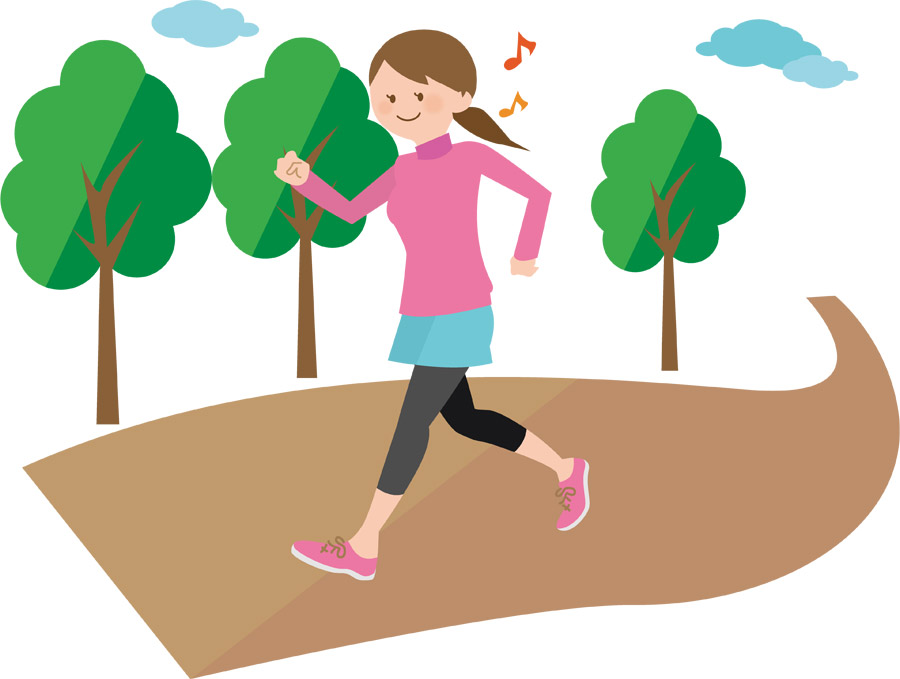 445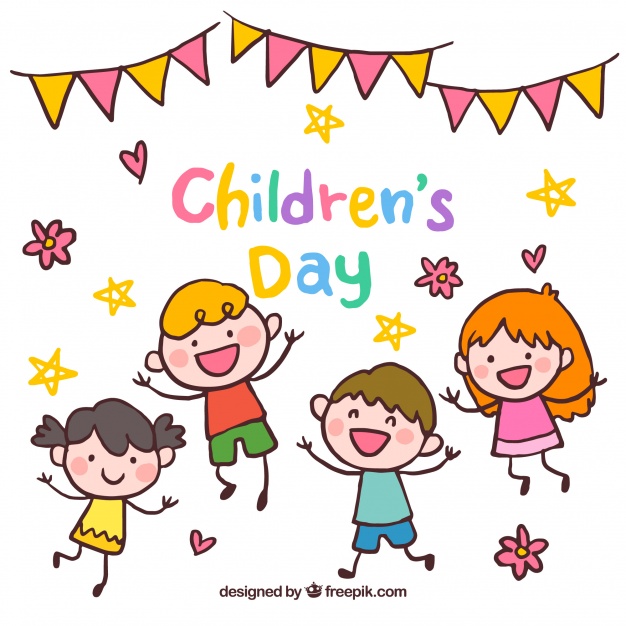 6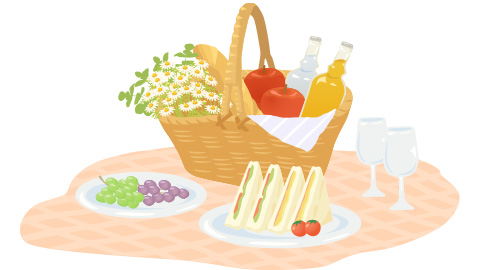 78916:00– 17:30  IanBusiness English 10　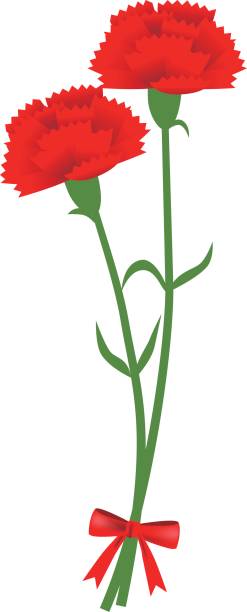 1111:30 –13:00  英会話(A)   Sam13:00 –14:30  英会話(C) Sam1111:30 –13:00  英会話(A)   Sam13:00 –14:30  英会話(C) Sam1111:30 –13:00  英会話(A)   Sam13:00 –14:30  英会話(C) Sam12131415 　　　　11:00 –12:30  英会話(B)  Sam1616:00 – 17:00  IanBusiness English 1718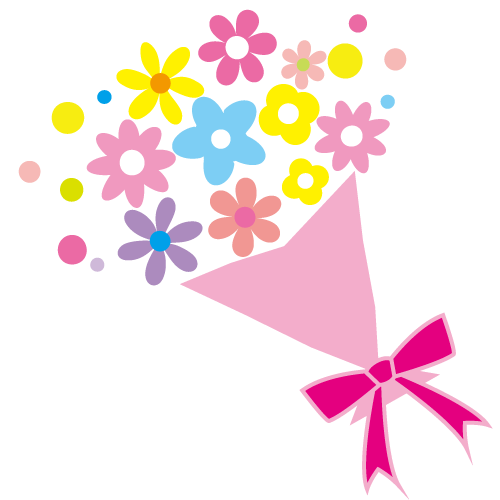 1818192010:00 – 11:30  英会話(A)    Sam11:30 – 13:00  英会話(B)  　Sam2113:00 –14:30  英会話(C) Sam222316:00 – 17:00  IanBusiness English 242510:00 –11:30  英会話(A)  Sam11:30 –13:00  英会話(B)  Sam2510:00 –11:30  英会話(A)  Sam11:30 –13:00  英会話(B)  Sam2510:00 –11:30  英会話(A)  Sam11:30 –13:00  英会話(B)  Sam2627 13:00 –14:30  英会話(C) 　　Sam28 29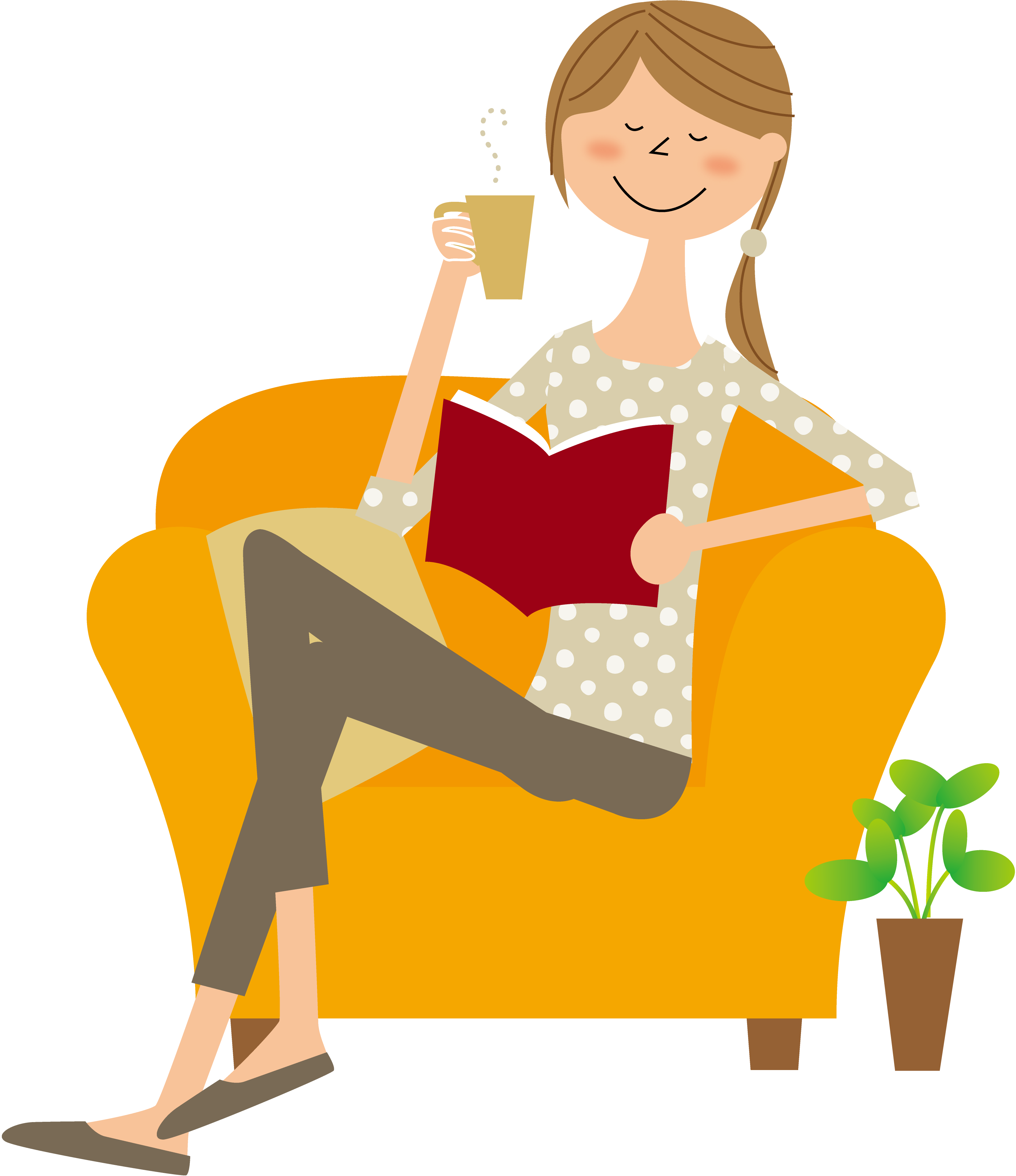 3016:00 – 17:00  IanBusiness English